 činnosti školyČ. j.: 0428/2018/ZSKNB1) ZÁKLADNÍ ÚDAJE O ŠKOLENázev školy a adresa: Základní škola Lysá nad Labem, příspěvková organizace, Komenského 1534/16, PSČ: 289 22, Lysá nad Labem.Okres: NymburkZřizovatel: Středočeský krajIČO: 70837384IZO Ředitelství: 600021947Kontakty: Telefon/Fax: 325 551 075Ředitel školy: Mgr. Petr Tomek - mobil: 731 449 123Statutární zástupce ředitele školy: Mgr. Irena Dlabolová – mobil: 739 071 338Odloučené pracoviště Milovice: 702 005 274Školní družina: 602 522 035E-mail: zvslysa@seznam.cz, ZSKNB@kr-s.cz – pouze pro úřední korespondenciAdresa datové schránky: 7 y c x 7 d gWWW stránky: www.specialniskolalysa.czŠkolská rada: Mgr. Alexandra Švarcová – předseda, zástupce za pedagogické pracovníky                     Martina Jirásková – člen, zástupce za rodiče a zákonné zástupce nezletilých žáků                     Marcela Chloupková – člen, zástupce za zřizovatelePoslední změna v zařazení do rejstříku škol: dne 23. 8. 2010 s účinností od 1. 9. 2010 – stanovení maximálního počtu žáků na 100 a změna názvu oboru Pomocná škola na Základní škola speciální a s účinností od 3. 10. 2017 jsou z rejstříku vymazány dobíhající obory Pomocná škola a Základní škola (název oboru, který nahradil bývalou Zvláštní školu).2)CHARAKTERISKIKA  ŠKOLY:Součástí výchovně vzdělávací soustavy jsou stále ještě také speciální školy, v právních vztazích vystupují svým jménem a mají odpovědnost vyplývající z těchto vztahů, pokud není stanoveno jinak.Hlavní činností školy je vzdělávání a výchova žáků. Doplňkovou činnost škola neprovozuje.Základní cíle výchovně vzdělávacího procesu: Speciální škola poskytuje pomocí speciálních vyučovacích metod a výchovných postupů, prostředků a forem, výchovu a vzdělávání žákům mentálně, smyslově nebo tělesně postiženým, žákům s kombinovanými vadami, s autismem, žákům s vadami řeči, žákům s více vadami, žákům obtížně vychovatelným a žákům nemocným a oslabeným, umístěným ve zdravotnických zařízeních, připravuje tyto žáky k začlenění do pracovního procesu a života společnosti. Speciálními školami byly také zvláštní školy a pomocné školy, které jsou podle nového školského zákona přejmenovány na Základní školy praktické a Základní školy speciální s platností od 1. 9. 2005. Tehdejší Zvláštní škola v Lysé nad Labem vznikla 1. září 1962 tehdy jako „jednotřídka“ s 11 žáky a s jednou učitelkou a zároveň ředitelkou v jedné osobě. Tato bývalá zvláštní škola, avšak již pod novým názvem, ve školním roce 2011/12 a 1. 9. 2012 oslavila 50. výročí založení Zvláštní školy v Lysé nad Labem.V Základní škole praktické se vzdělávají žáci s takovými rozumovými nedostatky, pro které se nemohou s úspěchem vzdělávat v běžné základní škole ani podle individuálního vzdělávacího plánu.Základní škola praktická má devět ročníků ve dvou stupních – 1. stupeň (1. - 5. ročník) a 2. stupeň (6. – 9. ročník). Toto je jedna ze zásadních změn, které přinesl do speciálního školství nový školský zákon s účinností od 1. 1. 2006.V Základní škole speciální se vzdělávají žáci s takovou úrovní rozvoje rozumových schopností, která jim nedovoluje prospívat na základní škole, ani na základní škole praktické, ale umožňuje jim, aby si ve vhodně upravených podmínkách a při odborné, speciálně pedagogické péči osvojovali základní vědomosti, dovednosti a návyky, potřebné k orientaci v okolním světě, k dosažení maximální možné míry samostatnosti a nezávislosti na péči druhých osob a k zapojení do společenského života. Těžiště práce bývalé pomocné školy spočívá ve výchovné a vzdělávací činnosti, zaměřené na poskytování elementárních vědomostí, dovedností, na vytváření návyků, potřebných k uplatnění v praktickém životě a na rozvíjení duševních i tělesných schopností žáků, založeném na důsledném respektování jejich individuálních zvláštností.Docházka do Základní školy speciální je desetiletá. Organizačně se Základní škola speciální člení na dva stupně, stejně jako základní školy. Od 1. 7. 2017 je oficiální název školy: Základní škola Lysá nad Labem, příspěvková organizace, Komenského 1534/16, 289 22 Lysá nad Labem. Je zřizována Středočeským krajem se sídlem v Praze 5, Zborovská 11. K 30. 6. 2018 má devět postupných ročníků Základní školy praktické v Lysé nad Labem ve čtyřech třídách a dvě oddělení školní družiny, kde je zapsáno 21 žáků. Se žáky zde pracuje 14 pedagogických pracovníků.Škola se nachází v areálu Základní školy J. A. Komenského 1534 v Lysé nad Labem, kde je na ekonomickém pronájmu. K dispozici má jedno patro a část přízemí pavilonu „G = Modrém pavilonu“, ve kterém je společně s družinou základní školy a s Obchodní akademií. Kromě 8 učeben, užívá škola ještě 5 kabinetů, z nichž jeden je využíván jako počítačová pracovna, cvičnou školní kuchyni a jednu učebnu-hernu pro školní družinu. Společně se základní školou může škola využívat také dílnu pro výuku pracovního vyučování a dvě tělocvičny Základní školy a jednu tělocvičnu Obchodní akademie. K výuce tělesné výchovy venku je k dispozici atletický stadion a víceúčelová hřiště s umělými povrchy. Na chodbě v přízemí je umístěn jeden stůl na stolní tenis, který slouží nejen k výuce stolního tenisu v rámci tělesné výchovy, ale také ke hře a k vyplnění volného času žáků v době přestávek a o volných hodinách před odpoledním vyučováním. Pro výuku pěstitelských prací využívá škola zdarma prostory sportovního areálu TK Slovan Lysá nad Labem a v poslední době rovněž zahradu při faře.V areálu základní školy je k dispozici společná jídelna – školní restaurace firmy Scholarest, určená všem školám v Lysé nad Labem ke školnímu stravování, kterou mohou žáci využívat k odebírání obědů, ale také dopoledních svačin. Školní restaurace vaří i pro veřejnost.1. 9. 1999 byla v areálu ÚSP(od 1. 1. 2006 Domov Mladá – poskytovatel sociálních služeb) Milovice otevřena jedna třída pomocné školy a 3. 9. 2001 byla otevřena třída druhá, k 1. 9. 2007 byla otevřena třída třetí, jako odloučené pracoviště Základní školy Lysá nad Labem. V těchto třídách Základní školy speciální je zapsáno celkem 20 žáků a pracují s nimi tři učitelky a pět asistentek pedagoga. K dispozici mají 3 učebny, z nichž jedna je vybavena dvěma počítači, tělocvičnu, místnost pro rehabilitaci, šatnu a mohou využívat jídelnu v areálu Domova Mladá k celodennímu stravování. Po skončení vyučování mohou žáci též využívat denního stacionáře jako školní družinu, kde čekají na dopravu do Lysé n/L nebo na své rodiče. Tři třídy ZŠ speciální jsou umístěny v hlavní budově v Lysé nad Labem, kde se 16 žáků také vzdělává podle vzdělávacího programu ZŠ speciální.5 žáků se vzdělává podle §42 ŠZ = jiný způsob plnění povinné školní docházky v tzv. domácí formě, kdy není vyžadována jejich každodenní účast ve školním vyučování a přítomnost ve škole.Přípravná třída základní školy1. 9. 2011 byla v hlavní budově v Lysé nad Labem poprvé v historii školy otevřena Přípravná třída (nebo také „Nultý ročník“), jež je určená pro předškolní děti, které dostaly odklad zahájení plnění povinné školní docházky z důvodu některé z forem sociálního znevýhodnění.  Tato třída byla zřízena se souhlasem Středočeského kraje na základě naplnění třídy minimálním počtem 7 žáků. Třída byla slavnostně otevřena v učebně č. 104, v 1. patře pavilonu „G“ nebo také podle nového značení „Modrého pavilonu“. V dalších letech byla přípravná třída otevírána opakovaně a zapsáno do ní bylo vždy 7–10 dětí, resp. 10–12 dětí.  K 1. 9. 2017 byla přípravná třída rovněž otevřena a zapsáno do ní bylo 11 dětí.Opravy a údržby budovy jsou v rámci možností prováděny vedením ZŠ J. A. Komenského ve spolupráci s odborem školství Města Lysá n/L. Drobné opravy si škola provádí a hradí sama. Od začátku školního roku 1996/97 je v provozu nová učebna Základní školy v  přízemí pavilonu „G“, která byla zřízena v bývalé šatně ZŠ z důvodu zvýšeného počtu žáků a nedostatečné kapacity stávajících prostor. V současné době však ani tyto prostory nepostačují k zajištění bezproblémového naplňování očekávaných výstupů školních vzdělávacích programů školy v souvislosti se zahájením práce podle Školního vzdělávacího programu, který má název „Krok za krokem“.Podmínky pro výchovně vzdělávací práci jsou dobré v personálním obsazení, v oblasti materiálního zabezpečení je, z důvodu nedostatku finančních prostředků, stagnující stav. Na jaře roku 2003 byla škola vybavena novými lavicemi a židlemi, které však vzhledem k nedostatku finančních prostředků nestačí pro všechny potřeby školy. Na podzim roku 2002 vstoupila škola do projektu „Internet do škol“ a na základě této akce byla vybavena čtyřmi počítačovými sestavami a bezplatným připojením k internetu, čímž se obohatila provizorní počítačová pracovna v jednom z kabinetů. V červnu 2005 byl tento projekt ukončen z důvodu nespokojenosti školy s poskytovanými službami. Pracovna byla dovybavena počítačovými sestavami. V současné době jich je 12 a všechny jsou připojeny k internetu pomocí bezdrátového připojení prostřednictvím firmy „LysáFree“ Lysá n. L. Elektronická adresa pro dálkový přístup je: zvslysa@seznam.cz. V roce 2007 byla škola zařazena do krajského projektu „Modernizace škol a školských zařízení zřizovaných Středočeským krajem“ a díky němu byla škola v roce 2010 vybavena interaktivní tabulí včetně kompletního příslušenství (dataprojektor, PC sestava pro ovládání tabule, DVD a VHS přehrávač a vizualizér). Tím byly rovněž rozšířeny možnosti pro zatraktivnění výuky většiny předmětů. Na podzim roku 2010 podal ředitel školy, prostřednictvím internetové aplikace „Benefit 7“, projektový záměr do projektu OP VK Oblast podpory 1.4 – Zlepšení podmínek pro vzdělávání na základních školách. 14. 10. 2010 byl projektový záměr schválen a 13. 12. 2010 byl škole schválen projekt s názvem „Krok za krokem zlepšování podmínek na ZŠ Lysá nad Labem“ s předpokládaným datem zahájení realizace projektu od 1. 2. 2011. V rámci tohoto projektu získala škola finanční prostředky ve výši 663 848,- Kč na zlepšení podmínek interaktivní výuky ve škole. Z těchto finančních prostředků byla škola vybavena čtyřmi interaktivními tabulemi, které se ovládají pomocí interaktivního pera, deseti počítačovými sestavami včetně monitorů, které výrazně zlepšily práci v PC pracovně a dále jedním multifunkčním zařízením (kopírka, tiskárna, skener), dvěma notebooky, fotoaparátem, dvěma externími PC disky, osmi USB disky a dalším drobným materiálem pro zlepšení práce na PC.Mezi pozitiva školy patří mimo jiné i to, že každým rokem jsou (až na výjimky), všichni žáci, kteří o to projeví dostatečný zájem, přijati do odborných učilišť a to především díky kvalitní a obětavé práci výchovné poradkyně školy. Velkým pozitivem školy je, že i přes velké potíže se zařazováním žáků do speciálního školství a s ohledem na tzv. „společné vzdělávání“, je škola stále naplněna téměř do maxima povolené kapacity schválené MŠMT!!!  Velkým problémem je situace v oblasti sociálně nepřizpůsobivých rodin resp. v oblasti žáků z rodin ze znevýhodněného sociokulturního prostředí. Práce s těmito žáky je komplikovaná ve všech směrech výchovy a vzdělávání. Počínaje pomůckami na vyučování a konče docházkou do školy. Počet takových rodin se v Lysé nad Labem a okolí rychle zvyšuje a tak děti z těchto problematických rodin do školy stále přicházejí, i přes obrovské administrativní překážky, které jsou ze strany MŠMT kladeny do přestupů žáků z běžné ZŠ do speciálního školství, čímž se práce s handicapovanými žáky velmi komplikuje.Plán práce školy je plněn, s přihlédnutím k rozmanitosti postižení jednotlivých žáků, v rámci možností a vzhledem k materiálním a sociálním podmínkám.Ve škole je, vzhledem ke svému umístění v areálu ZŠ, realizován program integrace a to nejen tím, že škola užívá společné prostory k různým aktivitám, ale i tím, že se účastní společných akcí se žáky „běžné“ ZŠ (sportovní, kulturní aj.). Po mnoha letech působení speciální školy v areálu základní školy je soužití postižených žáků se zdravými dětmi bez závažných potíží.V dalším školním roce bude škola pokračovat v započatém trendu výchovy a vzdělávání, který se v minulých letech velmi osvědčil. Nově otevřená učebna poskytuje více možností  k individuální práci a proto může škola naplňovat hlavní cíl: „Co nejlépe připravit handicapované žáky pro budoucí život s maximální samostatností a nezávislostí na pomoci druhých.“Škola bude také i nadále využívat prostor Domova Mladá Milovice ke vzdělávání žáků na úrovni ZŠ speciální a rozšiřovat nabídku vzdělávacích možností pro těžce mentálně retardované žáky. Bohužel to již nebude možné pomocí realizace možnosti doplnění základů vzdělání poskytovaného pomocnou školou formou kurzu podle Rozhodnutí náměstka ministra školství dle § 58 písm. a) zákona č. 29/1984 Sb., o soustavě základních a středních škol, ve znění pozdějších předpisů, o doplnění vzdělání poskytovaného pomocnou školou ze dne 1. 9. 1998. Tento kurz byl poprvé otevřen 1. 9. 2006 a byl o něj velký zájem. Před začátkem školního roku 2017/2018 byl však tento kurz bez jakéhokoliv odůvodnění ze strany MŠMT zrušen, a to bez náhrady!!!VZDĚLÁVACÍ PROGRAMY ŠKOLY:Obor vzdělání: Vzdělávací program pomocné školy a přípravného stupně pomocné školy – dobíhající, č. j.: 24 035/97-22Vydán: MŠMT ČR s platností do 1. 9. 1997 + úprava učebního plánu s platností od 1. 9. 2006Postupně nahrazen oborem vzdělání: 79-01-B/01 Základní škola speciálníTabulková část-učební plán:Učební plán může ředitel školy až do výše 30 % přizpůsobit psychickým a fyzickým možnostem a potřebám žáků.Řečová výchova zahrnuje rozvoj komunikačních dovedností a individuální logopedickou péči. *) Navýšené hodiny ve 3. - 5. roč. mohou být využity k posílení předmětu Čtení nebo Psaní, případně předmětů speciálně pedagogické péče.**) Disponibilní dotaci v 6. - 9. roč. lze využít na zvýšení povinné hodinové dotace některého povinného předmětu, na zvýšení hodinové dotace některého předmětu s jeho současnou integrací s jiným předmětem, na zařazení volitelného nebo dalšího volitelného předmětu, na zvýšení dotace některého volitelného předmětu.Učební plán: Rehabilitační vzdělávací program pomocné školy Č. j.:  15 988/2003-24Rozšířený o 1 vyučovací hodinu v 8. ročníku na základě Metodického pokynu č. j.: 11818/2005-22 + upravený učební plán s platností od 1. 9. 2006Tabulková část*) Disponibilní časovou dotaci lze využít na zvýšení hodinové dotace těch předmětů, které podporují rozvoj žáků podle individuálních vzdělávacích potřebJiný způsob plnění povinné školní docházky. V rámci oboru Pomocná škola, resp. Základní škola speciální, jsou ve škole rovněž vzděláváni také žáci s hlubokým mentálním postižením, kteří byli dříve od PŠD osvobozeni. Na základě rozhodnutí Středočeského kraje je ve škole vzděláváno jiným způsobem podle §42 Školského zákona 5 žáků a 3 žáci jsou vzděláváni formou domácího vzdělávání, neboť jejich zdravotní stav neumožňuje účastnit se pravidelného vzdělávání ve školním kolektivu.  Školní vzdělávací program – v období „temna“ = pod nadvládou „ministerstva nápadů“, jak se výstižně přezdívá MŠMT S platností od 1. 9. 2007 začala škola vzdělávat žáky v 1. a v 6. ročníku podle Školního vzdělávacího programu, který dostal název: „Krok za krokem“, který vychází z RVP ZV. V dalších letech se podle ŠVP začaly vzdělávat další ročníky (2. a 7. roč., 3. a 8., 4. a 9. roč. nakonec 5. roč.). K 31. 8. 2016 byla Ministerstvem školství nesmyslně zrušena tzv. „Příloha“ RVP ZV určená pro vzdělávání žáků s lehkým mentálním postižením. Tím došlo k obrovské komplikaci ve vzdělávání žáků s tímto stupněm mentálního postižení, protože pro žáky s LMP najednou oficiálně nebyl k dispozici vzdělávací program odpovídající rozumovým schopnostem mentálně postižených žáků!!! Legislativně byl tento radikální a diskriminující krok vůči žákům s LMP ošetřen alespoň tzv. přechodným obdobím, které bylo stanoveno na 2 roky (s platností do 31. 8. 2018), kdy žáci 2 stupně ZŠ praktické mohli pokračovat ve vzdělávání, v již fakticky zrušeném vzdělávacím programu!!! Ale proč pouze na 2 roky a ne na 4 roky, jak by se logicky nabízelo s ohledem na žáky 2 stupně (6.-9.roč.), to MŠMT nedokázalo seriózně vysvětlit! Všichni ostatní žáci se musejí vzdělávat podle Individuálního vzdělávacího plánu vytvořeného podle RVP ZV do té doby, dokud škola nebude mít nově zpracovaný ŠVP, který bude vycházet z RVP ZV, kapitoly 8, která upravuje vzdělávání žáků se speciálními vzdělávacími potřebami (pojem lehké mentální postižení byl jaksi nenápadně vypuštěn…). Tento ŠVP musí mít škola vypracovaný nejpozději do zahájení školního roku 2018/2019. Takovýto slušně řečeno „vzdělávací chaos“ speciální školství nepamatuje za celou historii školského systému v ČR. Přesto musí škola své žáky vzdělávat a činí tak v souladu s platnými, byť nesmyslnými právními předpisy, ale popis jednotlivých vzdělávacích programů a jejich obsahů v této výroční zprávě by zabral jednu další zcela samostatnou výroční zprávu… Proto zůstává popsána situace s předchozích let a až v souvislosti se vznikem zcela nového ŠVP, budou obsahy jednotlivých učebních plánů nahrazeny těmi v konečné verzi. Učební plány stále ještě „částečně“ platných vzdělávacích programů jsou následující:Obor vzdělání: 79-01-C/01 Základní školaŠVP nese název „KROK ZA KROKEM“Komentář: Učební plán lze vždy před zahájením nového školního roku upravit v rámci možností, které poskytuje RVP ZŠ podle momentálních potřeb školy a na základě poznatků z předešlého školního roku bez překročení maximální časové dotace předmětů.Komentář: Učební plán lze vždy před zahájením nového školního roku upravit v rámci možností, které poskytuje RVP ZŠ podle momentálních potřeb školy a na základě poznatků z předešlého školního roku bez překročení maximální časové dotace předmětů.Rámcový vzdělávací program „běžné“ Základní školy. Vzhledem k tomu, že Školský zákon umožňuje v Základní škole praktické vzdělávat také žáky s jiným druhem zdravotního postižení podle individuálního vzdělávacího plánu, využívá tuto možnost škola prostřednictvím IVP vypracovaných na základě RVP ZŠ. Pro vypracování ŠVP, který vychází z Rámcového vzdělávacího plánu pro základní vzdělávání, se stal inspirací školní vzdělávací program ZŠ J. A. Komenského Lysá nad Labem. Pro potřeby vzdělávání žáků, jejichž zákonní zástupci se rozhodli pro docházku svých dětí do ZŠ praktické, je třeba mít zpracované vzdělávací oblasti a vzdělávací obory tak, aby bylo možné žákům s jinými druhy zdravotního postižení upravit očekávané výstupy do minimální zvládnutelné úrovně.UČEBNÍ   PLÁNUčební plán pro 1. – 5. ročníkTabulková částKomentář: Učební plán lze vždy před zahájením nového školního roku upravit v rámci možností, které poskytuje RVP ZŠ podle momentálních potřeb školy a na základě poznatků z předešlého školního roku bez překročení maximální časové dotace předmětů.Učební plán pro 6. – 9. ročníkTabulková částKomentář: Učební plán lze vždy před zahájením nového školního roku upravit v rámci možností, které poskytuje RVP ZŠ podle momentálních potřeb školy a na základě poznatků z předešlého školního roku bez překročení maximální časové dotace předmětů.Komentář: Učební plán lze vždy před zahájením nového školního roku upravit v rámci možností, které poskytuje RVP ZŠ podle momentálních potřeb školy a na základě poznatků z předešlého školního roku bez překročení maximální časové dotace předmětů.Přípravný ročník základní školyTabulková částKomentář: Přípravná třída nemá svůj vzdělávací program daný vládním předpisem. Tento vzdělávací obsah vznikl ve spolupráci se SPC Vinohradská 54, v Praze 2, které má již bohaté zkušenosti s přípravnou třídou.3) ŠKOLY  A  ŠKOLSKÁ  ZAŘÍZENÍ  -  ČLENĚNÍS účinností od 1. 9. 2006 byly škole nově zapsány do rejstříku škol obory vzdělávání, což je zásadní legislativní záležitost. Princip poskytování vzdělání zůstává bez zásadních změn, ale tento zápis oborů vzdělání hraje významnou roli pro budoucnost školy. Obory vzdělání podle Klasifikace kmenových oborů vzdělání a Rámcové vzdělávací soustavy MŠMT jsou:     79-01-B Základy vzdělání1. 79-01-B/001 Pomocná škola – studium denní, délka studia 10. roků – dobíhající obornahradí obor 79-01-B/01 Základní škola speciální, studium denní, délka studia 10. roků     79-01-C Základní vzdělání2.  79-01-C/01 Základní škola – studium denní, délka studia 9. rokůNejvyšší povolený počet žáků a naplněnost k 1. 9. 2017Komentář:Dne 23. 8. 2010 byl škole stanoven, zápisem do rejstříku škol, maximální počet 100 žáků pro oba vzdělávací obory s tím, že v jednotlivých oborech lze počet žáků měnit podle aktuální potřeby školy v daném roce. Maximální celkový počet žáků však nesmí být nikdy bez souhlasu zřizovatele překročen.Přípravná třída je součástí základní školy, a proto nemá samostatné IZO.4)SOUHRNNÉ  UDAJE  O ŽÁCÍCHI. Děti/žáci podle typu školy/školského zařízení (k 30. 9. 2017)Komentář: V ZŠ praktické jsou ročníky spojené následovně: 	0. roč.ZŠ speciální včetně JZ PŠD nejsou uvedeny rozpisy dle		2. + 3. + 5. roč.    ročníků, neboť v podstatě každý žák tvoří samostatné		1. + 4. roč.oddělení.								6. + 7. roč.									8. + 9. roč.									PŠ A									PŠ B									PŠ C									PŠ E									PŠ P									PŠ SV ZŠ speciální se podle rehabilitačního programu pomocné školy vzdělávalo: 10 žáků		     podle individuálního vzdělávacího plánu se vzdělávalo: 25 žáků 			     podle §42 školského zákona (hluboké mentální postižení): 5 žáků	Cizí státní příslušníci: 1 žák – UkrajinaPřípravná třída ZŠ je při škole zřízena od 1. 9. 2011.Od počátku školního roku 2017/2018 přechází z přípravné třídy do 1. ročníku „běžné“ ZŠ 11 žáků a žádní žáci nezůstávají v naší Základní škole praktické.II. Děti/žáci podle druhu zdravotního postižení (k 30. 6. 2018)Komentář: V Základní škole praktické se mohou podle IVP vypracovaného podle RVP-ZV vzdělávat individuálně integrovaní žáci bez mentálního postižení, ale s jiným druhem zdravotního postižení.POČTY TŘÍD V JEDNOTLIVÝCH ROČNÍCÍCH A POČTY ŽÁKU VE TŘÍDÁCHStav k 30.6. 2018Školní družina T.Č.			21			 15			     6Komentář: Označení tříd na odloučeném pracovišti v Milovicích je odvozeno od počátečních písmen křestních jmen třídních učitelek. Ročníky bez tříd znamenají, že žáků je v nich méně než povoluje vyhláška a proto jsou tyto ročníky spojeny do oddělení a třída se potom určuje podle vyššího počtu žáků v ročníku.5) ÚDAJE  O  PŘIJÍMACÍM  ŘÍZENÍI. Zápis žáků do 1. třídy ZŠ a následné přijetí pro školní rok 2018/2019, počet udělených odkladů PŠD (k 1. 9. 2018)Komentář: Podle současného trendu posuzování převedení dítěte do speciálního vzdělávání by mělo v podstatě každé dítě jít k zápisu na běžnou základní školu a teprve po nástupu do 1. ročníku a po případném absolvování blíže nespecifikovaného období vzdělávání v „hlavním proudu“ může dítě být převedeno do režimu speciálního vzdělávání, pakliže k tomu má doporučení ze školského poradenského zařízení.V průběhu školního roku přišli:Do ZŠ speciální:	  2 žákůDo ZŠ praktické:	  2 žáci 6)PŘEHLEDNÉ ÚDAJE O VÝSLEDCÍCH VZDĚLÁVÁNÍ ŽÁKUI. Prospěch a docházka žáků všech ročníků celkem (včetně závěrečných ročníků) – k 30. 6. 2018Komentář: V základní škole speciální jsou žáci hodnoceni na vysvědčení slovně. Průměrný počet zameškaných hodin je ovlivněn dlouhodobými léčebnými pobyty některých žáků.Údaje o komisionálních zkouškách: 1 žák absolvoval komisionální opravnou zkoušku.I. A Přehled prospěchu a chování k 30. 6. 2017Komentář: U žáků nultého ročníku se nerozlišuje celkové hodnocení jako u ostatních žáků školy. Nedostávají klasické vysvědčení, ale pouze motivační dopis s hodnocením práce za celý rok a všichni žáci úspěšně ukončili přípravnou třídu a přecházejí do 1. ročníků spádových základních škol podle svého trvalého bydliště.7)CHOVÁNÍ  ŽÁKUChování žáků (k 30. 6. 2017)Komentář: Důvody pro snížení známek z chování = kázeňské přestupky, neomluvená absenceUskutečněná výchovná opatření – podle školního řádu8)ABSOLVENTI  A  JEJICH  DALŠÍ  UPLATNĚNÍAbsolventi a jejich další uplatnění – k 30. 6. 2017Komentář: V současné době je víceméně každý žák, který si podá přihlášku do OU, přijat do některého z učebních oborů, protože mnoho středních škol nedělá žádné přijímací zkoušky nebo přijímací řízení probíhá pouze formou pohovoru bez testování znalostí a dovedností.Povinná školní docházka ukončena v: 	9. r. – 7 žáků						8. r. – 0 žáků						10. r. – 4 žáci – ZŠSV průběhu školního roku odešli ze školy 2 žáci. Důvody: většinou migrace sociálně nepřizpůsobivých rodin, stěhování rodin kvůli pracovním příležitostem nebo bydlení, přestup do jiné školy z důvodu umístění žáka do výchovného zařízení.Do běžných tříd v průběhu školního roku nepřestupují žádní žáci, neboť přechod do běžné třídy uprostřed školního roku je pro děti nesmírně těžký a frustrující kvůli nezvládání objemu a obsahu učiva v běžných školách.9)ÚDAJE  O  NEZAMĚSTNANOSTI  ABSOLVENTU  PRAKTICKÉ  ŠKOLY  - netýká se našeho typu školy10)JAZYKOVÉ  VZDĚLÁVÁNÍ  NA  ŠKOLEJazykové vzdělávání Žáci učící se cizí jazyk – k 30. 6. 2017Komentář: Cizí jazyk – NJ – vyučuje 1 učitelka, která je plně kvalifikovaná. Úroveň jazykového vzdělávání je na vysoké úrovni. AJ – vyučují učitelé, kteří nemají specializaci na jazykové vzdělávání, ale vzhledem k nízké úrovni požadavků, které na žáky lze uplatňovat s ohledem na jejich postižení, je úroveň znalostí učitelů bez aprobace AJ dostatečná. Pro mentálně retardované žáky, kteří jsou zároveň i handicapováni specifickými poruchami učení, je výuka jazyků velice obtížná a mnozí žáci i po absolvování tří let jazykové přípravy nedosáhnou ani základní úrovně jazykového vzdělání.  11)ÚROVEŇ  INFORMAČNÍ  A  POČÍTAČOVÉ  GRAMOTNOSTI  VE  ŠKOLEVe škole není dostatečný počet počítačového vybavení, i přes vybavení PC stanicemi z projektu EU, a to z důvodu nedostatku finančních prostředků a z důvodu nedostatečné kapacity počítačové pracovny a kmenových učeben. Připojení k internetu je dostačující, softwarové vybavení je dostačující. Využívání ICT ve výuce je na průměrné úrovni. V době mimo vyučování žáci nemají zájem o přístup k ICT. Pouze v hodinách zájmové činnosti jsou ICT pro žáky přístupné. Úroveň počítačové gramotnosti pedagogů je převážně na základní úrovni znalostí. Největší potíže činí udržování IT techniky v provozuschopném stavu. Nové vybavení velice rychle zastarává a na obměňování PC stanic a jejich komponentů nejsou dostatečné finanční prostředky. Veškerý servis a údržba se musí hradit z hlavního rozpočtového zdroje, a to jsou provozní ONIV. Bohužel v této položce má zřizovatel nastavená nejvyšší úsporná opatření, a tudíž se na údržbu IT vybavení nedostává dostatek prostředků. Škola používá i počítače, které jsou na hranici nebo i za hranicí životnosti a práce na nich je velice zdlouhavá a nezajímavá, jelikož mnoho PC nezvládá nové aplikace, které jsou nutné pro běžnou práci. I handicapovaní žáci mají problém s prací na zastaralých typech PC, protože mnozí z nich mají doma kvalitnější PC vybavení. U pedagogů toto zastaralé vybavení komplikuje samotnou práci v hodinách, protože počítače dlouhou dobu načítají data, která jsou potřebná k zvládnutí učiva v jednotlivých vyučovacích předmětech. Klade to potom vyšší nároky na pedagogickou improvizaci. Při školeních na IT technice pak pedagogové pracují na výkonnějších „strojích“ a získané poznatky nemohou často uplatnit ve výuce, protože nekvalitní technika v naší škole nestačí na práci s moderními technologiemi.12)ÚDAJE  O  PRACOVNÍCÍCH  ŠKOLYI. Základní údaje o pracovnících školy (k 30. 9. 2017)Komentář: Se stále se měnícím systémem pravidel posuzování odborné kvalifikace pedagogických pracovníků, se opakovaně mění kvalifikovanost učitelů. Pro mnohé, zkušené pedagogy je stále měnící se systém v posuzování odborné kvalifikace často až nedůstojnou záležitostí. Pro mnoho škol je studium pedagogů pro doplnění kvalifikace velkou komplikací při zajišťování zástupů za studující pedagogy.  I/1 Další údaje o pracovnících (k 30. 9. 2017)  Komentář: Údaje o kvalifikovanosti pedagogů jsou ovlivněny novým způsobem posuzování podle platné legislativy.II. Věková struktura pedagogických pracovníků (k 30. 9. 2017)Komentář: Sbor je stabilní, zkušený, ale tak nějak nám pomalu stárne a mladí pedagogové se nijak do speciálního školství nehrnou. Čím to asi je??? Že by snad nejistou budoucností? Nebo snad situací v oblasti platů? Jen díky asistentkám pedagoga a 2 novým kolegyním učitelkám, se věkový průměr snížil.III. Pedagogičtí pracovníci – podle nejvyššího dosaženého vzdělání (k 30. 9. 2017)Komentář: Vzdělanost podle nejvyššího dosaženého stupně vzdělání je na výborné úrovni, škoda jen, že k tomu v současnosti není přihlíženo i z tohoto pohledu při posuzování odborné způsobilosti… Střední vzdělání mají asistentky pedagoga, což jim k plné kvalifikovanosti a k práci asistentky pedagoga plně postačuje, pakliže mají absolvovaný kurz pro asistentky pedagoga, což všechny kolegyně mají. IV. Pedagogičtí pracovníci – podle délky praxe (k 1. 1. 2018)Komentář: Délka praxe úzce souvisí s věkem a je odrazem „věrnosti“ k učitelskému povolání. Limity délky praxe jsou stanoveny podle přílohy č. 5 k nařízení vlády č.564/2006 Sb. s platností od 1. 1. 2012.Osobní asistenty pro děti a žáky se zdravotním postižením škola nemá žádné.Asistenty pedagoga pro děti a žáky se sociálním znevýhodněním škola nemá žádné. Asistentů pedagoga pro děti a žáky se zdravotním postižením má škola celkem 9. Všichni tito asistenti mají vyšší úvazek, než jaký je hrazen z finančních prostředků KÚ Středočeského kraje a proto škola musí jejich úvazky částečně hradit z vlastního rozpočtu, neboť mimorozpočtové zdroje financování nemá škola k dispozici. 7 asistentek pedagoga pracuje na plný úvazek a jsou pedagogům a dětem k dispozici po celou dobu jejich vyučování. 2 asistentky pracují na 90,9 % resp. 72,7 % úvazek s ohledem na práci na druhý pracovní poměr jako vychovatelka a administrativní pracovník. Současný stav počtu asistentů pedagoga neodpovídá potřebám školy, protože většina z nich musí pracovat na odloučeném pracovišti v Milovicích, kde je jejich potřeba největší, ale žáci vyžadující péči asistentů pedagoga jsou vzděláváni i v hlavním sídle školy v Lysé nad Labem, avšak na tyto další minimálně 2 asistenty bohužel škola již nemá dostatek finančních prostředků. Částečné řešení této neuspokojivé situace vedení školy nalezlo ve formě spolupráce s Úřadem práce ČR, který poskytuje finanční příspěvek na práci uchazečů o zaměstnání, kteří jsou vedeni v evidenci ÚP. Díky této spolupráci získala škola jednoho asistenta pedagoga, jemuž částečně hradí mzdu ÚP z projektu na veřejně prospěšné práce. Komplikací je však stanovené pravidlo, že tento pracovník může být zaměstnancem školy pouze po dobu 4 měsíců a poté se musí vrátit do evidence uchazečů o zaměstnání a škola toto místo musí obsadit jiným uchazečem. U handicapovaných dětí, které si dlouho zvykají na osobnost asistenta a nemají rády časté změny v jejich režimu, je toto střídání pracovníků velkou zátěží, avšak finanční podpora ze strany ÚP je pro školu natolik významná, že tento projekt realizuje opakovaně, protože jinak nelze finanční prostředky na asistenty získat.V. Zajištění výuky učiteli s odbornou kvalifikací v příslušném oboru vzdělání1 (k 30. 9. 20167Všechny předměty ve škole vyučují pedagogové s odbornou kvalifikací v příslušném oboru vzdělání.1 ve smyslu zákona č. 563/2004 Sb., o pedagogických pracovnících a o změně některých zákonůV/1 Personální změny ve školním roce: Ve školním roce 2017/2018 nastoupily na školu 2 nové pedagožky.V průběhu školního roku odešla ze školy 1 pedagožka. 13)ÚDAJE  O  DALŚÍM  VZDÉLÁVÁNÍ  PEDAGOGICKÝCH  PRACOVNÍKUStudium ke splnění kvalifikačních předpokladů  - PedF UK Praha – speciální pedagogika – 1 pedagogický pracovník – průběh studia, na jehož konci získá absolvent titul magistr v oboru speciální pedagogikaStudium k prohlubování odborné kvalifikace – kurzy, semináře, školení, samostudiumpočet jednodenních a dvoudenních akcí - 9počet vícedenních akcí - 0samostudium – průběžněFinanční náklady vynaložené na DVPP v roce 2017: 24 870,- KčFinanční náklady vynaložené na DVPP v 1. pol. 2018: 3 290,- Kč  Další vzdělávání pedagogických pracovníků probíhá podle plánu dalšího vzdělávání a podle finančních možností, které stanoví rozpočet školy.Název vzdělávací akce			           Počet účastníků       Termín     Rozsah akceSeminář Autismus E. H., I. K.				2	         3/2017      1 den	Seminář Řeč a problém komunikace klientů s PAS. E. J.    1	         4/2017	   1 den	Seminář Relaxační techniky s klientem J. B.		1	         6/2017	   1 den	Porada ředitelů P. T. 						1	         10/2017     2 dnyKurz ADHD E. J. 						1	         10/2017     1 denKurz Zdravotník zotavovacích akcí J. Br., E. J., E. H.	3	         12/2017     2 dnyKurz Využití tabletů I. K.					1	         1/2018	   1 denŠkolení GDPR I. D., E. J.					2	         3/2018	   1 den	Seminář Nápadník v Čj M. Pr.				1	         4/2018      1 denRelaxační pobyt zaměstnanců		                      20	         6/2018	   3 dnyMimo tyto výše uvedené akce mají pedagogičtí pracovníci možnost dále se vzdělávat formou samostudia. Tuto formu dalšího vzdělávání umožňují studijní materiály, odborné texty, periodika a metodické materiály, jak v papírové podobě, tak v podobě PC programů, které jsou pedagogům zdarma předkládány v tomto rozsahu: Periodika – Psychologie dnes, Speciální pedagogika, Věstník MŠMT v elektronické podobě, Učitelské noviny, Zpravodaj pedagogicko-psychologického poradenství, Svět pro školy, ZávislostiMetodické materiály – ŠVP krok za krokem, Pedagogicko – psychologická diagnostikaPC programy – 202 Dokumentů ředitele školy, Řízení speciální školy, Diář ředitele školy, KartotékaOdborné texty – Teorie a praxe školského managementuDále se mohou zaměstnanci vzdělávat formou Webinářů, kdy se mohou školení či kurzu účastnit z domova přes on-line přístup prostřednictvím připojení přes internet. 14)ÚDAJE  O  DALŠÍCH  AKTIVITÁCH  A  PREZENTACI  ŠKOLY  NA  VEŘEJNOSTI Výchovně vzdělávací akce školyV předcházejícím školním roce – 2017/18 škola organizovala (uspořádala, podílela se) níže uvedené akce (soutěže, aktivity) – výchovně vzdělávací aktivityAKCE ŠKOLY V ŠKOLNÍM ROCE 2017/2018Září:Pedagogická rada – všichniNávštěva Parku Mirakulum v Milovicích – sportovní dopoledne pro žáky ZŠSVýlet žáků ZŠS do Středověké vesnice Botanicus v OstréŘíjen:Schůzka výchovných poradců v PPP v Nymburce – I.D.DOD v Domově Na Zámku – všichniKino – 11.ročník filmového festivalu „Mental Power“ – ZŠSSportovní dopoledne ve Speciální škole v Poděbradech – ZŠSDomov Na Zámku – tvoření hada z kaštanů – ZŠS, 0. ročník, 1.stupeňŠkolení - Visk Praha – školení MPP – I.D.Schůzka výchovných poradců na ÚP v Nymburce – I.D.Účast ZŠS na Vernisáži výtvarných prací v KolíněKino – pohádka – všichniOkresní kolo ve stolním tenise v Městci Králové – P.T., E.J.Celoškolní akce – „Halloween“ – 1.stupeň, ZŠSListopad:MČR v stolním tenise – Hradec Králové – P.T.Soutěž na Výstavišti VLL Lysá nad Labem “Rychlá kola“ – I.D.Pedagogická rada – všichniVýstava v Okresním archivu v Lysé nad Labem – ochotnické divadlo – 1.stupeň, ZŠSVýuka dopravní výchovy na dopravním hřišti v Nymburce – E.J., E.H.Školení v SPC Kolín – I.D., E.J.Schůzka MPP v PPP Nymburk - I.D.Zvířecí den v Domově Mladá v Milovicích – ZŠSAsociace speciálních pedagogů – P.T.Beseda pro vycházející žáky – ÚP Nymburk – I.D.Školení Visk Nymburk – školení pro MPP – I.D.„Zvířecí“ den – ve škole – všichniProsinec:Advent na náměstí – přivítání Adventu – ukázka výrobků našich žáků – J.B., I.D., I.K., Jana B.Celoškolní projekt“ Mikuláš“ – žáci I. stupněNabídka učebních oborů z OU Mladá Boleslav – 8.a9.ročník – I.D., T.K.Adventní výlet do Prahy – ZŠSKonzultační dopoledne s Mgr. Zemanovou ze SPC Stará BoleslavVýstaviště VLL Lysá nad Labem – stánek s výrobky našich žákůSchůzka VP v OU Jarov v Praze – I.D.Vánoční vystoupení pro rodiče a veřejnost – všichniLeden:Pedagogická rada – všichniKonzultační dopoledne s Mgr. Zemanovou ze SPC Stará BoleslavÚnor:Účast na 14.zimních Hrách pro radost v Kolíně – ZŠSKonzultace a přítomnost ve výuce Mgr. Bürgerové u sluchově postiženého chlapce – I.D.Krajské kolo ve  florbalu v Praze – V.N., A.Š.Březen:Lyžařský kurz v Jizerských horách – P.T., T.K., E.J., M.P., I.K.Školení k GDPR v Praze – I.D., E.J.Schůzka s rodiči předškolních dětí – P.T.Výlet do Prahy – „Tančící“ důmAsociace speciálních pedagogů v Olomouci – P.T.Školení BOZP – všichniDuben:Zápis do I. ročníku – P.T., I.D.Jarní slavnost – otevření zahrady na Farní zahradě – ZŠS„Noc s Andersenem“ – čtení ve škole – M.P., J.B., A.Š., J.B., E.P.V.H., E.H.Vzpomínka na Emila Zátopka – běh zámeckou zahradou – I.D., A.Š., J.B., J.B., I.K.Celoškolní projekt – Den Země – všichniPedagogická rada – všichniKvěten:Dopravní hřiště – soutěž – E.H., J.B.Okresní kolo ve stolním tenise – E.J., T.K.Den s Policií – ukázka práce PČR – všichniVýlet do Krkonoš – všichniOkresní kolo v LA – P.T., T.K., A.Š., E.H., E.J.Relaxační víkend v Mikulově - všichniSetkání s paralympionikem u nás ve škole – sportovní dopoledne – všichniZUŠ – představení pro děti – I. stupeňKrajské kolo v LA ve Slaném – E.J.Celoškolní projekt „Den dětí“ – všichniČerven:Výlet do lázeňských Poděbrad – ZŠSNárodní finále v LA v Karlových Varech – E.P.Škola v přírodě – ozdravný pobyt – P.T., T.K., A.Š., V.H., Jana B., I.K., M.P., E.J.Kolín – 15.letní „Hry pro radost“ – ZŠS – I.D., I.K., A.Š. J.B. Jana B., J.H., K.H.Pedagogická rada – všichniOkresní kolo ve vybíjené – Nymburk – P.T., I.D.Předávání pamětních listů pro vycházející žáky – MěÚ – I.D., T.K.Dodatek:Soutěž zručnosti „Malý kutil“ = soutěž chlapců v dílenských pracích – výroba výrobku podle vzoru. Obdobná soutěž pro dívky „Praktická dívka“ = soutěž v domácích činnostech (vaření, péče o dítě, šití aj.) - tyto dvě soutěže se střídají každým rokem. LA - Lehká atletika = lehkoatletický čtyřboj (skok daleký, hod míčkem, běh na 60 m, běh na 300, 500, 800 a 1500 m podle věkových kategorií) – škola pořádá každoročně okresní finále a vítězové se účastní krajského finále – krajské finále pořádají střídavě jednotlivé okresy Středočeského kraje podle předem daného rozpisu.Zájmová činnost	  	Probíhá v rámci činnosti Zájmových útvarů = tzv. „Kolečka“Pečení				org.		V.H.		  7	školní		celoročněInformatika			org.		T.K.		  6	školní		celoročněHudební			org.		J.B.		  7	školní		celoročněVlastivědný kroužek		org.		E.H.., E.P.	  7	školní		celoročněPoslech pohádek		org.		A.Š.		  6	školní		celoročněVýtvarný kroužek		org.		M.P.		12	školní 		celoročněStolní tenis			org.		E.J.		  7	školní 		celoročněProgramy a projekty – jiných subjektů (MŠMT, KÚ, NIDV atd.)škola byla zapojena do rozvojových programů MŠMT: asistent pedagoga pro žáky a děti se zdravotním postižením – ZRUŠEN (finanční dotace na asistenty pedagoga, byl velkým přínosem pro školu bez mimorozpočtových zdrojů) zvýšení nenárokových složek platů – ZRUŠEN (finanční dotace na OSOH pedagogů i provozních zaměstnanců, byl velkým přínosem pro školu bez mimorozpočtových zdrojů)kompenzační pomůcky pro žáky a děti se zdravotním postižením – probíhá realizace, finanční dotace na učební pomůcky pro postižené žáky, je velkým přínosem pro školu bez mimorozpočtových zdrojůvybavení pomůckami pro žáky 1. ročníků – ZRUŠEN (finanční dotace na učební pomůcky pro žáky nastupující do školy, byl velkým přínosem pro školu bez mimorozpočtových zdrojů)posílení úrovně platů pedagogů s VŠ vzděláním – ZRUŠEN (finanční dotace byl velkým přínosem pro školu bez mimorozpočtových zdrojů)škola je zapojena do projektu vyhlášeného Středočeským krajem – Modernizace škol v oblasti ICT – probíhá fáze udržitelnosti projektu (v červnu roku 2010 byla škola vybavena interaktivní tabulí s kompletním příslušenstvím, která byla umístěna v učebně č. 102)škola je zapojena do projektu Recyklohraní – probíhá realizace, dotace sběrných nádob na odpady, třídění odpadů, soutěže, zvýšení zájmu dětí o nakládání s odpadem – tento jediný projekt, z výše uvedených, ve škole pokračuje, protože nemá žádné nároky na financování ze strany zřizovatele nebo MŠMT… V roce 2010 podal ředitel školy, prostřednictvím internetové aplikace „Benefit 7“, projektový záměr do projektu OP VK Oblast podpory 1.4 – Zlepšení podmínek pro vzdělávání na základních školách. 14. 10. 2010 byl projektový záměr schválen a 13. 12. 2010 byl škole schválen projekt s názvem „Krok za krokem zlepšování podmínek na ZŠ Lysá nad Labem“ s předpokládaným datem zahájení realizace projektu od 1. 2. 2011. V rámci tohoto projektu získala škola finanční prostředky ve výši 663 848,- Kč na zlepšení podmínek interaktivní výuky ve škole. Z těchto finančních prostředků byla škola vybavena čtyřmi interaktivními tabulemi, které se ovládají pomocí interaktivního pera, deseti počítačovými sestavami včetně monitorů, které výrazně zlepšily práci v PC pracovně a dále jedním multifunkčním zařízením (kopírka, tiskárna, skener), dvěma notebooky, fotoaparátem, dvěma externími PC disky, osmi USB disky a dalším drobným materiálem pro zlepšení práce na PC. V tomto roce probíhá fáze udržitelnosti projektu.V roce 2015 podal ředitel školy, prostřednictvím internetové aplikace „Benefit 7“, projektový záměr do projektu OP VK Oblast podpory 7.1 – Zvyšování kvality ve vzdělávání na základních školách. 22. 9. 2015 byl projektový záměr schválen a od 22. 9. 2015 byla ve škole zahájena realizace projektu s názvem „ZŠ Lysá nad Labem – rozvíjení dovedností“ s předpokládaným datem zahájení projektu od 1. 9. 2015. V rámci tohoto projektu získala škola finanční prostředky ve výši 220 850,- Kč na zlepšení podmínek a vybavení školní dílny pro výuku pracovního vyučování a pracovních činností. Z těchto finančních prostředků byla škola vybavena ručním nářadím, elektrickým ručním nářadím a dalšími pomůckami pro práci ve školní dílně a na zahradě. V tomto roce probíhá fáze udržitelnosti projektu.Školní projekty Mikuláš ve školeVýstava výrobků na výstavištiPobyt v zimní přírodě s lyžovánímDen ZeměDen dětíPobyt v jarní přírodě – Škola v příroděHalloweenMasopust15)DALŠÍ  VZDĚLÁVÁNÍ  VE  ŠKOLE  V RÁMCI  CELOŽIVOTNÍHO  UČENÍKurzy k doplnění základů vzdělání poskytované pomocnou školou pro absolventy oboru Základní škola speciální byl ZRUŠEN ze strany MŠMT bez náhrady před začátkem školního roku 2017/2018.16)VÝCHOVNÉ  A  KARIÉRNÍ  PORADENSTVÍNa škole pracuje 1 výchovná poradkyně a preventistka sociálně patologických jevů v jedné osobě, která zajišťuje poradenské služby pro žáky školy i další zájemce v oblasti dalšího vzdělávání, sociálně patologických jevů, rizikového chování atd. Spolupracuje s PPP Středočeského kraje, SPC, lékaři, Úřadem práce, sociálními pracovníky a kurátorem MěÚ Lysá nad Labem i dalšími podle místa trvalého pobytu žáků školy, PČR a Městskou Policií.17)ÚDAJE  O  VÝSLEDCÍCH  INSPEKCE  PROVEDENÉ  ČŠIKontroly provedené ČSI a dalšími kontrolními orgányVe školním roce 2016/17 byla na škole provedena kontrola Odborem kontroly Středočeského kraje ve dnech 6. 3. – 10. 3. 2017, jejímž předmětem bylo provedení následné kontroly hospodaření s veřejnými prostředky, ve smyslu § 11 odst. 4, zákona o finanční kontrole a v souladu s kontrolním řádem. Kontrola nebyla v daném termínu dokončena a pokračovala ve dnech 5. 6. – 7. 6. 2017. Kontrolou byly zjištěny převážně administrativní = byrokratické nedostatky ve vedení účetnictví a ve vedení ekonomické dokumentace. Jediný nedostatek jiného charakteru, který kontrola zjistila, bylo nesprávné účtování zisku z nápojových automatů. Na základě tohoto zjištění byl škole uložen odvod za porušení rozpočtové kázně ve výši 57 682,- Kč. Na žádost ředitele školy s odůvodněním, že finanční prostředky nebyly zpronevěřeny a tím k porušení rozpočtové kázně v podstatě nedošlo, bylo rozhodnutí Oboru kontroly přezkoumáno. Rada Středočeského kraje toto odůvodnění shledala jako oprávněné, a proto byly škole odvedené finanční prostředky navráceny zpět do rezervního fondu. Drobné administrativní, byrokratické nedostatky byly následně odstraněny a již se neopakovaly. Nutno podotknout, že zjištěné byrokratické nedostatky neměly žádný vliv na bezeškodné hospodaření celé organizace! Následná kontrola, která měla proběhnout na konci roku 2017 a měla být provedena Odborem kontroly Středočeského kraje se bez vysvětlení neuskutečnila.18)DALŠÍ  ČINNOST  ŠKOLYŠkolská rada.Školská rada pracuje nově od dubna 2015 ve složení: Mgr. Alexandra Švarcová – předseda, zástupce za pedagogické pracovníkyMartina Jirásková – člen, zástupce za rodiče a zákonné zástupce nezletilých žákůMarcela Chloupková – člen, zástupce za zřizovatele byla jmenována Středočeským krajem s účinností ode dne 18. 3. 2015V březnu 2015 proběhly ve škole volby člena Školské rady za pedagogy a zároveň předsedy z důvodu skončení volebního období členů Školské rady. ŠR vyhodnocuje a schvaluje předepsané dokumenty podle předpisů vyplývajících ze Školského zákona a dalších ustanovení týkajících se činnosti Školských rad na školách konečně v kompletním složení. Na svá jednání Školská rada pravidelně zve ředitele školy a vyjadřuje se k jeho práci i k práci celé školy a zpětnou vazbu z těchto jednání pravidelně zasílá na vědomí zřizovatele tak, jak jí to ukládají předpisy pro činnost Školských rad. Sdružení rodičů ani školní žákovský parlament na škole neexistují z důvodu nezájmu rodičovské veřejnosti o veřejné funkce ve škole a z důvodu nezájmu (a neschopnosti) žáků o podobné instituce ve škole.19) Ekonomická část výroční zprávy o činnosti školy za školní rok 2017/2018I. Základní údaje o hospodaření školy II. Přijaté příspěvky a dotaceInvestiční prostředky nebyly k 31. 12. 2017 z KÚ poskytnuty.Celkový hospodářský výsledek za rok 2017 je: 		                   109.285,21 KčVyužití prostředků na DVPP k 31. 12. 2017 celkem:		 	24.870,- Kč Komentář k ekonomické části: Ekonomická situace školy je dlouhodobě „napjatá“. Příjmy a výdaje jsou vyrovnané jen díky nepravidelným refundacím energií a tepla od Města Lysá n. L. a ZŠ Komenského. Škola za rok 2017 skončila s kladným hospodářským výsledkem ve výši 109 285,21 Kč. Za první pololetí roku 2018 je hospodářský výsledek: -135 000,- Kč, protože není možné rozpočtované prostředky čerpat přesně na polovinu přidělených finančních prostředků. Na konci celého kalendářního roku však bude rozpočet minimálně vyrovnaný, pakliže nedojde k nějakým radikálním „úsporným“ opatřením ze strany MŠMT či KÚ.  Škola neobdržela žádné investiční prostředky a neprováděla žádné velké opravy, neboť je umístěna v budově, která je majetkem města Lysá nad Labem, v nichž má pronajaté prostory. Investiční činnost většího rozsahu jde na vrub města Lysá nad Labem.Vyhodnocení účelových dotací na SIPVZ a kompenzační pomůcky.V uplynulém roce nebyly škole poskytnuty žádné finanční prostředky formou účelové dotace na SIPVZ, neboť tento rozvojový program MŠMT skončil. Pro školu to znamená velké komplikace v udržování provozuschopné výpočetní techniky, protože musí veškeré náklady na údržbu, opravy a obměňování ICT hradit z vlastního rozpočtu a v něm na tyto akce finanční prostředky vyhrazeny nejsou.Škola neobdržela do rozpočtu žádné účelové finanční prostředky na kompenzační pomůcky. Ty může škola pořizovat pouze za předpokladu, že obdrží finanční prostředky na tzv. podpůrná opatření, která jsou školám přiznávána na základě doporučení školských poradenských zařízení, pakliže jsou správně a včas vykázána ve výkazu R 44-99. To je nová forma statistického vykazování nárokových finančních prostředků, která je však poněkud složitá a není příliš flexibilní, a proto se finanční prostředky dostávají do škol mnohdy s velkým časovým zpožděním. Finančních prostředků by však bylo potřeba mnohonásobně více, aby byl zajištěn bezproblémový provoz informačních technologií ve škole a aby mohla být kvalitně prováděna komplexní, včetně rehabilitační, péče o postižené žáky i v budoucnu.20)ZÁVĚRŠkola plní hlavní úkol své činnosti, což je vzdělávání a výchova žáků, v rámci svých možností a podle požadavků legislativy, která je však stále složitější a byrokraticky velice náročná!!! Doplňkovou činnost škola v podstatě nemůže vykonávat s ohledem na její umístění v pronajatých prostorách. Stanovené cíle jsou plněny s většími či menšími úspěchy. Prioritami zůstává i nadále minimálně udržení současného počtu žáků, což je hlavní ekonomický předpoklad pro existenci školy i v budoucnu. Významným úkolem do budoucnosti je získat celý pavilon „G“ do užívání a zabezpečit bezbariérový přístup nejen do tohoto pavilonu, ve kterém sídlí hlavní část školy, ale také do ostatních částí areálu ZŠ Komenského, aby bylo možné v budoucnosti rozšířit nabídku vzdělávání i pro žáky s kombinovanými vadami v Lysé nad Labem. To však s ohledem na zvyšující se počty žáků v běžné ZŠ není příliš reálné, a navíc neustálé snahy různých neziskových organizací a rádoby zastánců kvalitnějšího vzdělávání pro žáky ZŠ praktických, o přemístění všech žáků ze speciálního školství do hlavního vzdělávacího proudu, také nepřispívají k podpoře myšlenky rozšiřování prostor pro vzdělávání žáků se zdravotním postižením. Ke zkvalitnění služeb poskytovaných školou by rozhodně přispělo zlepšení financování ze strany zřizovatele a také získání významných mimorozpočtových zdrojů, neboť současný ekonomický vývoj brání dalšímu rozvoji školy. Bohužel současná, především politická, situace se velice výrazně projevuje ve financování všech oblastí školské soustavy. Navíc nesmyslné kroky MŠMT v souvislosti s tzv. „společným vzděláváním“ = s inkluzí, které ministerstvo podniká pod tlakem „neziskovek“, jež operují argumenty Evropské unie o naší diskriminaci menšin ve školství, se promítají do financování speciálního školství a neustále směřují k postupné likvidaci tohoto významného školského segmentu, kterým speciální školství vždy bylo. A tak nějaké zásadní zlepšování podmínek nelze v blízké budoucnosti očekávat, a to do té doby, dokud vedení MŠMT nezačne akceptovat a realizovat názory skutečné odborné veřejnosti!!!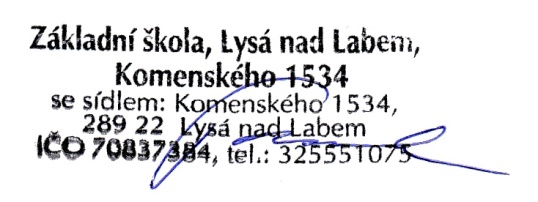 Zpracoval: Mgr. Petr Tomek								Mgr. Petr Tomek									ředitel školyV Lysé nad Labem dne 12. 10. 2018Rada školy schválila dne: 15. 10. 2018Předmět                                          Ročník                                                      Ročník                                                      Ročník                                                      Ročník                                                      Ročník                                                      Ročník                                                      Ročník                                                      Ročník                                                      Ročník                                                      Ročník            Předmět1.2.3.4.5.6.7.8.9.10.Čtení *)222-32-32-323322Psaní *)111-21-21-222211Počty1113333322Věcné učení2222222222Smyslová výchova222-------Pracovní a výtvarná výchova444555661111Tělesná výchova5555555555Hudební výchova2222222222Řečová výchova1111111111Disponibilní dotace**)-----112--Volitelný předmět---2222222Týdenní časová dotace20202125252527282828PředmětRočníkRočníkRočníkRočníkRočníkRočníkRočníkRočníkRočníkRočník1.2.3.4.5.6.7.8.9.10.Rozumová výchova5555555555Smyslová výchova4444444444Pracovní a výtvarná výchova3333333333Hudební a pohybová výchova3333333333Rehabilitační tělesná výchova5555555555Disponibilní dotace*)1111111Týdenní časová dotace20202121212121212120UČEBNÍ   PLÁN   -   1. stupeňTabulková částUČEBNÍ   PLÁN   -   1. stupeňTabulková částUČEBNÍ   PLÁN   -   1. stupeňTabulková částUčební plán pro 1. stupeňUčební plán pro 1. stupeňUčební plán pro 1. stupeňUčební plán pro 1. stupeňUčební plán pro 1. stupeňUčební plán pro 1. stupeňUčební plán pro 1. stupeňUčební plán pro 1. stupeňUčební plán pro 1. stupeňUčební plán pro 1. stupeňVzdělávací oblastRVPVzdělávací obor -RočníkRočníkRočníkRočníkRočníkPČDZ tohoVzdělávací oblastRVPvyučovací předmět1.2.3.4.5.celkemDČDJazyk a jazyková33Český jazyk a literatura77766332komunikace33Český jazyk a literatura112Matematika a její22Matematika44455221aplikace22Matematika11Informační a komu-2Informatika112nikační technologie2Informatika11Člověk a jeho svět12Prvouka22261Člověk a jeho svět1211Člověk a jeho svět12Přírodověda2131Člověk a jeho svět12Vlastivěda1231Umění a kultura10Hudební výchova1111151Umění a kultura10Výtvarná výchova111115111Člověk a zdraví15Tělěsná výchova3333315Člověk a svět práce15Pracovní vyučování33333154Člověk a svět práce15Pracovní vyučování1124Celková povinná časová dotace (PČD)Celková povinná časová dotace (PČD)Celková povinná časová dotace (PČD)2121212323109Z toho disponibilní časová dotace (DČD)Z toho disponibilní časová dotace (DČD)Z toho disponibilní časová dotace (DČD)004239Minimální ČD v jednotlivých ročnícíchMinimální ČD v jednotlivých ročnícíchMinimální ČD v jednotlivých ročnících2121252526118Maximální ČD v jednotlivých ročnícíchMaximální ČD v jednotlivých ročnícíchMaximální ČD v jednotlivých ročnících2222262626122UČEBNÍ   PLÁN   -   2. stupeňTabulková částUČEBNÍ   PLÁN   -   2. stupeňTabulková částUČEBNÍ   PLÁN   -   2. stupeňTabulková částUčební plán pro 2. stupeňUčební plán pro 2. stupeňUčební plán pro 2. stupeňUčební plán pro 2. stupeňUčební plán pro 2. stupeňUčební plán pro 2. stupeňUčební plán pro 2. stupeňUčební plán pro 2. stupeňUčební plán pro 2. stupeňVzdělávací oblastRVPVzdělávací obor -RočníkRočníkRočníkRočníkPČDZ tohoVzdělávací oblastRVPvyučovací předmět6.7.8.9.celkemDČDJazyk a jazyková19Český jazyk a literatura5554195komunikace19Český jazyk a literatura22154Cizí jazyk11114Matematika a její20Matematika5555202aplikace20Rýsování0220112Informační a komunikační4Informatika11114technologie4Informatika11114Člověk a společnost8Dějepis11114Člověk a společnost8Občanská výchova11114Člověk a příroda13Fyzika11131Člověk a příroda13Chemie111Člověk a příroda13Přírodopis111251Člověk a příroda1311Člověk a příroda13Zeměpis111141Umění a kultura8Hudební výchova11114Umění a kultura8Výtvarná výchova11114Člověk a zdraví14Tělesná výchova333312Člověk a zdraví14Výchova ke zdraví112Člověk a svět práce20Pracovní vyučování5555204Člověk a svět práce20Pracovní vyučování11114Celková povinná časová dotace (PČD)Celková povinná časová dotace (PČD)Celková povinná časová dotace (PČD)26272829110Z toho disponibilní časová dotace (DČD)Z toho disponibilní časová dotace (DČD)433212Minimální ČD v jednotlivých ročnícíchMinimální ČD v jednotlivých ročnícíchMinimální ČD v jednotlivých ročnících30303131122Maximální ČD v jednotlivých ročnícíchMaximální ČD v jednotlivých ročnícíchMaximální ČD v jednotlivých ročnících30303232124Povinné vyučovací předměty1. roč.2.roč.3.roč.4.roč.5.roč.CelkemVzdělávací oborVzdělávací oblastČeský jazyk 910977         42 ( 38+4)Český jazyk a literaturaJazyk a jazyková komunikaceAnglický jazyk--344           11 ( 9+2)Cizí jazykJazyk a jazyková komunikaceMatematika 55555           25 ( 22+3)Matematika a její aplikaceMatematika a její aplikaceInformatika----1           1 Informační a komunikační technologieInformační a komunikační technologieČlověk a jeho svět2223312Člověk a jeho světČlověk a jeho světHudební výchova111115Hudební výchovaUmění a kulturaVýtvarná výchova11122           7Výtvarná výchovaUmění a kulturaTělesná výchova22222              10Tělesná výchovaČlověk a zdravíČlověk a svět práce11111            5Člověk a svět práceČlověk a svět práce2122242526118Celková časová dotaceCelková časová dotacePovinné vyučovací předměty6.roč.7.roč.8.roč.9.roč.CelkemVzdělávací oboryVzdělávací oblastiČeský jazyk 444517  (16+1)Český jazyka literaturaJazyka jazyková komunikaceAnglický jazyk443314   (12+2)Cizí jazykJazyka jazyková komunikaceMatematika 444517  (16+1)Matematika a její aplikaceMatematika a její aplikacePočítačové dovednosti--2-2  (1+1)Informační a komunikační technologieInformační a komunikační technologieČlověk a společnost333312DějepisVýchovak občanstvíČlověka společnostFyzika22127  (6+1)466   celk.23FyzikaČlověka přírodaChemie--227  (6+1)466   celk.23ChemieČlověka přírodaPřírodopis22117  (6+1)466   celk.23PřírodopisČlověka přírodaZeměpis22117  (6+1)466   celk.23ZeměpisČlověka přírodaHudební výchova111146celk.10Hudební výchovaUměnía kulturaVýtvarná výchova221146celk.10Výtvarná výchovaUměnía kulturaOsobnostní  výchova1---1   ( +1)Průřezové  témaPrůřezové  témaVýchova ke zdraví-11138celk.11Výchovake zdravíČlověka zdravíTělesná výchova222238celk.11Tělesná výchovaČlověka zdravíČlověk a svět práce11114Člověk a svět práceČlověk a svět práceVolitelné předměty124411Disponibilní časová dotaceDisponibilní časová dotace29303132122Celková časová dotaceCelková časová dotaceUčební plán                   pro druhý stupeň Tabulková částVzdělávací oblastVzdělávací obor6.ročník7. ročník8.ročník9.ročníkCelkem   Disponibilní dotaceJazyk a jazyková komunikace  Český jazyk a literatura444315Cizí jazyk333312Další cizí jazyk11226Matematika a její aplikaceMatematika444315 Informační  a komunikační technologie                                                                              Počítačové dovednosti11Člověk a společnostDějepis333211Výchova k občanstvíČlověk a přírodaFyzika2114Chemie11Přírodopis22228Zeměpis22228Umění a kulturaHudební výchova21114Výtvarná výchova21116Člověk a zdravíVýchova ke zdraví112Tělesná výchova2+12+12+12+184Člověk a svět prácePracovní činnosti0+31+31+31+3312Speciálně ped. Péče0+10+12Disponibilní časová dotaceDisponibilní časová dotace1818Celková povinná časová dotaceCelková povinná časová dotace30303131122Komentář je pod tabulkou na následující straně.Časová dotace disponibilních hodin v 6. - 9. ročníku Časová dotace disponibilních hodin v 6. - 9. ročníku Časová dotace disponibilních hodin v 6. - 9. ročníku Časová dotace disponibilních hodin v 6. - 9. ročníku Časová dotace disponibilních hodin v 6. - 9. ročníku Časová dotace disponibilních hodin v 6. - 9. ročníku Časová dotace disponibilních hodin v 6. - 9. ročníku Časová dotace disponibilních hodin v 6. - 9. ročníku Časová dotace disponibilních hodin v 6. - 9. ročníku Časová dotace disponibilních hodin v 6. - 9. ročníku Časová dotace disponibilních hodin v 6. - 9. ročníku Časová dotace disponibilních hodin v 6. - 9. ročníku Časová dotace disponibilních hodin v 6. - 9. ročníku Časová dotace disponibilních hodin v 6. - 9. ročníku Časová dotace disponibilních hodin v 6. - 9. ročníku Časová dotace disponibilních hodin v 6. - 9. ročníku Dotace dle RVPDotace dle RVP18 hodin18 hodin18 hodinDotace dle ŠVPDotace dle ŠVP18 hodin18 hodin18 hodinTělesná výchovaTělesná výchova4 hodiny4 hodiny4 hodinyPracovní činnosti - pracovní vyučováníPracovní činnosti - pracovní vyučování12 hodin12 hodin12 hodinSpeciálně pedagogická péčeSpeciálně pedagogická péče2 hodiny2 hodiny2 hodinyCelkemCelkem18 hodin18 hodin18 hodinPřípravná třídaPřípravná třídaPřípravná třídaPřípravná třídaVzdělávací oblastiOkruhy učivaOkruhy učivaČasová dotaceVytváření kulturně sociálních a hygienických návykůDítě a jeho těloDítě a jeho tělo1Vytváření kulturně sociálních a hygienických návykůDítě a ten druhýDítě a ten druhý1Rozumová výchovaDítě a jeho psychikaJazyk a jazyková komunikace3Rozumová výchovaDítě a jeho psychikaMatematické představy2Rozumová výchovaDítě a jeho psychikaRozvoj poznání, sebepojetí, city, vůle2Hudební výchovaDítě a světDítě a svět1Hudební výchovaDítě a jeho psychikaDítě a jeho psychika1Výtvarná výchovaDítě a světDítě a svět1Výtvarná výchovaDítě a jeho psychikaDítě a jeho psychika1Výtvarná výchovaDítě a ten druhýDítě a ten druhý1Pracovní výchovaDítě a jeho psychikaDítě a jeho psychika1Pracovní výchovaDítě a společnostDítě a společnost1Pracovní výchovaDítě a světDítě a svět1Tělesná výchovaDítě a jeho těloDítě a jeho tělo2Tělesná výchovaDítě a světDítě a svět1Celková časová dotaceCelková časová dotaceCelková časová dotace20Typ školyIZONejvyšší povolený počet žákůSkutečný počet žákůk 30. 6. 2018ZŠ praktická102 650 4116039ZŠ speciální110 451 1634037Školní družina110 001 4602121Přípravná třída102 650 4111411Typ školy/ŠZDěti/žáciPočet tříd(u ŠD/ŠK počet oddělení)Průměr počet dětí/žáků na třídu (oddělení)MŠ speciální000MŠ při zdravotnickém zařízení000ZŠ praktická3949,75ZŠ speciální3766,16ZŠ při zdravotnickém zařízení000Přípravná třída ZŠ 11111Praktická škola000Školní družina21210,5Druh postiženíMŠZŠZŠ speciálníPříp. stupeňZŠ prakt.Mentální postižení0037039- z toho těžké mentální postižení003200- z toho hluboké mentální postižení00500Sluchové postižení00000- z toho neslyšící00000Zrakové postižení00000- z toho nevidomí00000Vady řeči00351115Tělesné postižení00502Souběžné postižení více vadami00303- z toho hluchoslepí00000Vývojové poruchy učení 0036047Vývojové poruchy chování00504Autismus00403Bez zdravotního postižení000110ROČNÍKROČNÍKTŘÍDTŘÍDŽÁKŮŽÁKŮZ TOHO CHLAPCŮZ TOHO DÍVEK0.0.V.H.V.H.1111651.1.E. H.E. H.11102.2.M.P.M.P.33213.3.M.P.M.P.11104.4.E.H.E.H.33215.5.M.P.M.P.44226.6.E.P.E.P.77347.7.T.K.T.K.66428.8.E.P.E.P.55419.9.T.K.T.K.7752Pomocná ATřída LysáA.Š.A.Š.44440Pomocná BTřída Lysá         I.D.         I.D.55441Pomocná CTřída LysáJ.B.J.B.55550Pomocná tř.Milovice E. J.E. J.66115Pomocná tř.MiloviceJ.C.J.C.66551Pomocná tř. MiloviceŠ. B.Š. B.66442Jiný způsob plnění PŠDŠ.B., I.D., P.T E.J.Š.B., I.D., P.T E.J.55332Typ školyPočet dětíu zápisuPočet odkladů PŠDPočet odkladů PŠDPočet nově přijatých žákůdo 1. ročníkuTyp školyPočet dětíu zápisunavrženýSkutečnýPočet nově přijatých žákůdo 1. ročníkuZŠ praktická2002ZŠ speciální0001Prospěch a docházka žáků všech ročníkůPočet žákůZákladní škola praktickáZákladní škola praktickáŽáci celkem   39Prospěli s vyznamenáním12Prospěli26Neprospěli1- z toho opakující ročník0Nehodnoceni0Průměrný prospěch žáků1,83Průměrný počet zameškaných hodin na žáka/z toho neomluvených239,10/27,18Základní škola speciálníZákladní škola speciálníŽáci celkem   37Prospěli s vyznamenáním0Prospěli33Neprospěli4- z toho opakující ročník0Nehodnoceni0Průměrný prospěch žáků2,79Průměrný počet zameškaných hodin na žáka/z toho neomluvených108,67/0ročníkžákůprůměrprospěchvyzname-náníprospělneprospělneklasi-fikovándůtka2.stup.3.stup. pochvaly1.12,42010000002.31,18210030003.31,64210010004.31,75201020005.41,66130030006.71,86160030007.62,20150000008.51,64230020009.72,0816000000PŠ A41,8703100000PŠ B51,6105000000PŠ C52,5205000200PŠ E.62,5503300000PŠ P.62,9806000000  PŠ S.6406000000  JZP 5405000000  0. r. 110,00011000000Celkem 8733,6412705014200Typ školyHodnocení chováníHodnocení chováníHodnocení chováníTyp školyvelmi dobréuspokojivéneuspokojivéZákladní škola praktická3900ZŠ speciální3520 Praktická škola000Typ školyPočet absolventůPřijati do OUPřijati na SŠNepodali přihláškuZŠ Praktická7502ZŠ Speciální2200JazykPočet žákůPočet skupinAnglický jazyk                      31Německý jazyk254Počet pracovníkůPočet pracovníkůPočet pracovníkůPočet pracovníkůPočet žáků na přepočtený počet pedagog. prac.celkem fyzický/přepočtenýnepedagogických fyzický/přepočtenýpedagogickýchfyzický/přepočtenýpedagogických – s odbornou kvalifikací 1Počet žáků na přepočtený počet pedagog. prac.23/23,662/1,7521/21,91213,67TIT.Pedagogický pracovníkKvalifikace-dosažený stup. vzděl.Kvalifikace-dosažený stup. vzděl.Délka ped.praxePrac.úvazekZpůsobilostV. H. – učitelkaúplné stř. odbornéúplné stř. odbornénad 27 let100 %učitelka pro MŠMgr.I. D. – učitelkavysokoškolskévysokoškolskénad  27 let100 %uč. pro spec. skolyMgr.J. Br. - učitelkavysokoškolskévysokoškolskédo 27 let100 %vych. pro spec. školyMgr.J. Be. - učitelkavysokoškolskévysokoškolskédo 27 let100 %vych. pro spec. školyMgr.P. T. – ředitelvysokoškolskévysokoškolskénad 27 let100 %uč. pro spec. skolyMgr.T. K. – učitelvysokoškolskévysokoškolskénad 27 let100 %uč. pro spec. skolyBc.M. M. – asistent. ped.vysokoškolské+DPS+ kurz pro asistentyvysokoškolské+DPS+ kurz pro asistentydo 19 let100%asistentka ped. M. P. - asistent. ped.středoškolské + kurz pro asistentystředoškolské + kurz pro asistentydo 12 let100%asistentka ped.Mgr.E. P. – učitelkavysokoškolskévysokoškolskénad 27 let81,82 %vych. pro spec. školyJ. H. – uklizečkaJ. H. - školnicezákladnízákladnízákladnízákladnínad 32 let50 %100%školniceuklízečkaP.F.–asistentka pedagogaP.F.–asistentka pedagogastředoškolské + kurz pro asistenty do 27 let100 %asistentka ped.Mgr.E. J. – učitelkaE. J. – učitelkavysokoškolskédo 19 let100 %uč.pro spec. školyM. R. –asistentka ped.M. R. –asistentka ped.středoškolské do 6 l.100%asist. ped.Bc.E. A. – asist.ped. - vychovatelkaE. A. – asist.ped. - vychovatelkavysokoškolskédo 12 let72,73%  76,67%      asist. ped. + vych. pro spec. školyMgr.E. H. - učitelkaE. H. - učitelkavysokoškolskédo 27 let100%uč. pro spec. skolyMgr.Š. B. - učitelkaŠ. B. - učitelkavysokoškolskénad 27 let100%uč. pro spec. školyJ.HL.–asistentka pedagogaJ.HL.–asistentka pedagogaúp.stř.odborné + kurz pro asistentydo 27 let100%asistentka. ped.Mgr.A. Š. - učitelkaA. Š. - učitelkavysokoškolskédo 27 let100%uč. pro spec. školyMgr..M. P. - učitelkaM. P. - učitelkavysokoškolskédo 6 let100%uč. pro spec. školyK. H. - asistentka ped . K. H. - admin. prac.      K. H. - asistentka ped . K. H. - admin. prac.      úp.stř.odborné + kurz pro asistentydo 6 l.90,90%25%asistentka. ped.admin. prac.I. K. – asistentka ped.I. K. – asistentka ped.úp.stř.odborné + kurz pro asistentydo 6 l.100%asistentka ped.Mgr.J. C.. - učitelkaJ. C.. - učitelkavysokoškolskédo 19 l.100%uč.pro spec. školyMgr.V. N. - učitelV. N. - učitelvysokoškolskédo 19 let68,18%uč.pro spec. školyK. M. – asistentka pedagogaK. M. – asistentka pedagogastředoškolské + kurz pro asistenty do 19 let100%asistentka ped.Počet ped.pracovníkůdo 30 let31–40 let41–50 let51–60 letnad 60 letz tohodůchodciprůměrnývěkCelkem346100045,52z toho žen34670044,40Počet pedagogických pracovníků – dosažené vzdělání Počet pedagogických pracovníků – dosažené vzdělání Počet pedagogických pracovníků – dosažené vzdělání Počet pedagogických pracovníků – dosažené vzdělání Počet pedagogických pracovníků – dosažené vzdělání vysokoškolské- magisterské a vyššívysokoškolské - bakalářskévyšší odbornéstřednízákladní141080Počet pedagogických pracovníků s praxíPočet pedagogických pracovníků s praxíPočet pedagogických pracovníků s praxíPočet pedagogických pracovníků s praxíPočet pedagogických pracovníků s praxíPočet pedagogických pracovníků s praxíPočet pedagogických pracovníků s praxíPočet pedagogických pracovníků s praxíPočet pedagogických pracovníků s praxíPočet pedagogických pracovníků s praxíPočet pedagogických pracovníků s praxído 2 letdo 6 letdo 12 letdo 19 letdo 19 letdo 27 letdo 27 letDo 32 letDo 32 letvíce než 32 letvíce než 32 let04225566660Základní údaje o hospodaření školy v tis. KčZákladní údaje o hospodaření školy v tis. KčZákladní údaje o hospodaření školy v tis. KčZa rok 2017 (k 31. 12.)Za rok 2017 (k 31. 12.)Za 1. pol. roku 2018 (k 30. 6.)Za 1. pol. roku 2018 (k 30. 6.)Základní údaje o hospodaření školy v tis. KčZákladní údaje o hospodaření školy v tis. KčZákladní údaje o hospodaření školy v tis. KčČinnostČinnostČinnostČinnostZákladní údaje o hospodaření školy v tis. KčZákladní údaje o hospodaření školy v tis. KčZákladní údaje o hospodaření školy v tis. KčHlavníDoplňkováHlavníDoplňková1.Náklady celkem Náklady celkem 140760699702.Výnosy celkem Výnosy celkem 14185068620z tohoz tohopříspěvky a dotace na provoz 14180068280z tohoz tohoostatní výnosy 503403.HOSPODÁŘSKÝ VÝSLEDEK před zdaněním HOSPODÁŘSKÝ VÝSLEDEK před zdaněním 1090-1350Přijaté příspěvky a dotace v tis. KčPřijaté příspěvky a dotace v tis. KčPřijaté příspěvky a dotace v tis. KčPřijaté příspěvky a dotace v tis. KčZa rok 2017(k 31. 12.)1.Přijaté dotace ze státního rozpočtu celkem (INV)Přijaté dotace ze státního rozpočtu celkem (INV)Přijaté dotace ze státního rozpočtu celkem (INV)02.Přijaté dotace z rozpočtu kraje (včetně vrácených příjmů z pronájmu) celkem (INV)Přijaté dotace z rozpočtu kraje (včetně vrácených příjmů z pronájmu) celkem (INV)Přijaté dotace z rozpočtu kraje (včetně vrácených příjmů z pronájmu) celkem (INV)03.Přijaté příspěvky a dotace na neinvestiční výdaje ze státního rozpočtu přes účet zřizovatele (MŠMT apod.) celkem (NIV) Přijaté příspěvky a dotace na neinvestiční výdaje ze státního rozpočtu přes účet zřizovatele (MŠMT apod.) celkem (NIV) Přijaté příspěvky a dotace na neinvestiční výdaje ze státního rozpočtu přes účet zřizovatele (MŠMT apod.) celkem (NIV) 13350z tohoz tohopřímé vzdělávací výdaje celkem (UZ 33 353)přímé vzdělávací výdaje celkem (UZ 33 353)13112z tohoz tohoz tohomzdové výdaje (platy a OPPP)9406z tohoz tohoostatní celkem1 (např. UZ 33 013, 33 163,… - vypsat všechny)ostatní celkem1 (např. UZ 33 013, 33 163,… - vypsat všechny)238z tohoz tohoz tohoÚZ 33052 – zvýšení platů regionálního školství213z tohoz tohoz tohoÚZ 33070 – výuka plavání18z tohoz tohoz tohoÚZ 33073 – zvýšení platů nepedagogických  pracovníků7z tohoz tohoz tohoz tohoz tohoz toho4.Přijaté příspěvky a dotace na neinvestiční výdaje z rozpočtu kraje celkem (NIV)Přijaté příspěvky a dotace na neinvestiční výdaje z rozpočtu kraje celkem (NIV)Přijaté příspěvky a dotace na neinvestiční výdaje z rozpočtu kraje celkem (NIV)802z tohoz tohoběžné provozní výdaje celkem (UZ 0008)běžné provozní výdaje celkem (UZ 0008)689z tohoz tohoostatní účelové výdaje celkem1 (vypsat všechny - např. UZ 001, 002, 003,…)ostatní účelové výdaje celkem1 (vypsat všechny - např. UZ 001, 002, 003,…)100z tohoz tohoz tohoÚZ 00007 - nájemné100z tohoz tohoz tohoÚZ 00001 – sportovní akce13z tohoz tohoz tohoz tohoz tohoz tohoz tohoz tohoz toho5.5.Z jiných zdrojů (sponzorské dary, strukturální fondy EU, FM EHP/Norsko atd.) dotace města Lysá n/l.Z jiných zdrojů (sponzorské dary, strukturální fondy EU, FM EHP/Norsko atd.) dotace města Lysá n/l.28